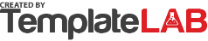 AGILE PROJECT : WORK BREAKDOWN STRUCTUREAGILE PROJECT : WORK BREAKDOWN STRUCTUREAGILE PROJECT : WORK BREAKDOWN STRUCTUREAGILE PROJECT : WORK BREAKDOWN STRUCTUREAGILE PROJECT : WORK BREAKDOWN STRUCTUREAGILE PROJECT : WORK BREAKDOWN STRUCTUREAGILE PROJECT : WORK BREAKDOWN STRUCTUREAGILE PROJECT : WORK BREAKDOWN STRUCTUREAGILE PROJECT : WORK BREAKDOWN STRUCTUREAGILE PROJECT : WORK BREAKDOWN STRUCTUREAGILE PROJECT : WORK BREAKDOWN STRUCTUREAGILE PROJECT : WORK BREAKDOWN STRUCTUREAGILE PROJECT : WORK BREAKDOWN STRUCTUREAGILE PROJECT : WORK BREAKDOWN STRUCTUREAGILE PROJECT : WORK BREAKDOWN STRUCTUREAGILE PROJECT : WORK BREAKDOWN STRUCTUREITERATION #1ITERATION #1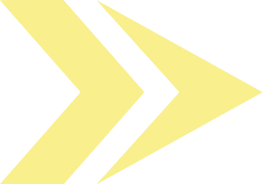 ITERATION #2ITERATION #2ITERATION #3ITERATION #3REQUIREMENT ANALYSISApr 18 - May 12Apr 18 - May 12Apr 18 - May 12REQUIREMENT ANALYSISJul 06 - Jul 10Jul 06 - Jul 10Jul 06 - Jul 10REQUIREMENT ANALYSISAug 11 - Aug 14Aug 11 - Aug 14Aug 11 - Aug 14BMTRBMFeature expectationsBMFeature expectationsTRCommunication with usersBMCommunication with usersCommunication with usersResolution of conflictDocumentation100%Resolution of conflict0%Revisions0%DESIGNMay 13 - Jun 02May 13 - Jun 02May 13 - Jun 02DESIGNJul 11 - Jul 15Jul 11 - Jul 15Jul 11 - Jul 15DESIGNAug 15 - Aug 20Aug 15 - Aug 20Aug 15 - Aug 20ZJKLZJArchitectural designZJArchitectural designKLArchitectural designZJDesign segmentationDesign segmentationDesign segmentationDetailed design85%Detailed design0%Detailed design0%IMPLEMENTATIONMay 25 - Jun 20May 25 - Jun 20May 25 - Jun 20IMPLEMENTATIONJul 16 - Jul 31Jul 16 - Jul 31Jul 16 - Jul 31IMPLEMENTATIONAug 15 - Aug 25Aug 15 - Aug 25Aug 15 - Aug 25OPLTLTInstalling applicationOPBackup creationLTBackup creationLTMigrating dataNew features activationNew features activationFeatures activation50%0%0%TESTINGMay 30 - Jun 30May 30 - Jun 30May 30 - Jun 30TESTINGAug 01 - Aug 04Aug 01 - Aug 04Aug 01 - Aug 04TESTINGAug 26 - Aug 30Aug 26 - Aug 30Aug 26 - Aug 30WDMAAYTest planningWDTest case revisionsMATest case revisionsAYTest case developmentTest executionTest executionTest execution25%0%Test documenting0%CUSTOMER FEEDBACKApr 18 - Jul 05Apr 18 - Jul 05Apr 18 - Jul 05CUSTOMER FEEDBACKAug 01 - Aug 10Aug 01 - Aug 10Aug 01 - Aug 10CUSTOMER VERIFICATIONAug 31 - Sep 01Aug 31 - Sep 01Aug 31 - Sep 01HGHGBWDaily meeting sessionsHGDaily meeting sessionsHGFinal approvalBWVisual feedback recordsVisual feedback recordsNew requirements listing15%New requirements listing0%0%   © TemplateLab.com    © TemplateLab.com    © TemplateLab.com    © TemplateLab.com    © TemplateLab.com 